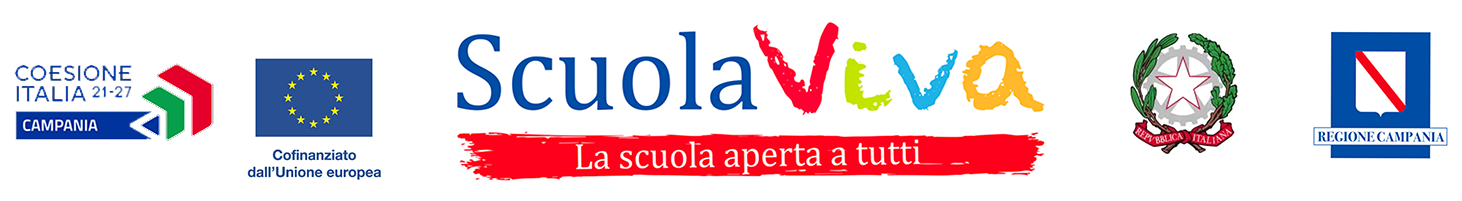 ALLEGATO 2Tabella di autovalutazione dei titoli aspiranti TutorIl sottoscritto ___________________________________ nato a ______________________ il __________________ dichiara di possedere i seguenti titoli in riferimento al Bando di selezione e reclutamento di TUTOR INTERNI per il progetto “FERMI AGORA’” programma Scuola Viva – Secondo ciclo I annualitàPrecedenze: Precedenza a parità di punteggio al candidato più giovane;Firma ………………………………………………………TITOLI VALUTABILI OLTRE ITITOLI DI ACCESSOTITOLI VALUTABILI OLTRE ITITOLI DI ACCESSORIF. C.V.AUTOVALUTAZ.VALUTAZ. COMMISSIONEMaster universitario I o II liv. 60 CFUCorso di perfezionamento universitario (minimo 1 anno)Certificazioni informatiche riconosciute dal MIURServizioAnni di servizio in ruolo (escluso anno in corso)Competenze gestionali  Per incarichi gestionali in ambito PON: Valutatore, Supporto operativo, Progettazione o collaudo PON-POR.Esperienze lavorativeInerenti all’incaricoEsperienze in qualità di Tutor in progetti PON-POR FSEEsperienze lavorativeInerenti all’incaricoEsperienze scolastiche ed extrascolastiche attinenti alla tematica del modulo (musicali, teatrali, scenotecniche, ecc.)Esperienze lavorative nel campo della didatticaDocente in corsi PON-POR (min. 20 ore)Esperienze lavorative nel campo della didatticaDocente in corsi di altra natura (min. 20 ore)TOTALE PUNTITOTALE PUNTITOTALE PUNTI